29.4.2020.MATEMATIKAČestitam svima na ostvarenom uspjehu iz pisanog dijeljenja i izvođenja više računskih radnji!Sigurna sam da ste ponovili geometrijske sadržaje koje smo već naučili i da ste spremni za usvajanje novih znanja i vještina.1. Koje geometrijske likove poznaješ? Imenuj ih. (krug, trokut, pravokutnik, kvadrat)
2. Koja geometrijska tijela poznaješ? Imenuj ih.(kugla, valjak, kocka, kvadar, stožac, piramida)
3. Što je trokut? ( dio ravnine omeđen trima dužinama (stranicama).)
4. Koje vrste trokuta poznaješ s obzirom na duljinu stranica? (raznostranični trokut, jednakokračni trokut, jednakostranični trokut)
5. Za koji trokut kažemo da je pravokutni trokut? Prisjeti se kako crtamo pravokutni trokut.(za trokut koji ima jedan pravi kut) 
6. Što je opseg trokuta? (zbroj duljina njegovih stranica) 
7. Koliko stranica ima kvadrat, a koliko pravokutnik? (4 stranice) 
8. Koliko pravih kutova ima kvadrat, a koliko pravokutnik? (4 prava kuta) 
9. Koja je razlika između pravokutnika i kvadrata? (kvadrat ima sve stranice jednakih duljina, a pravokutnik ima dvije nasuprotne stranice jednakih duljina)Sada kada smo ponovili sve što već znamo, spremni smo za usvajanje novih znanja.Otvorite udžbenik na str. 80. i riješite uvodne zadatke (1. i 2. zadatak na str. 80.)Pogledaj slike. Razmisli i odgovori (usmeno):PRAVOKUTNIK                                           KVADRATPripada li pravokutnik ravnini?Pripada li kvadrat ravnini?Koliko stranica omeđuje pravokutnik? Što su stranice pravokutnika ? Imenuj stranice pravokutnika.Koliko stranica omeđuje kvadrat? Što su stranice kvadrata? Imenuj ih.Gdje se stranice pravokutnika/kvadrata spajaju? Koliko ima takvih mjesta? Kako zovemo ta mjesta?Imenuj susjedne stranice pravokutnika. U kakvom su one odnosu (jesu li usporedne ili okomite?)Imenuj nasuprotne stranice pravokutnika. U kakvom su one odnosu?Promotri sada kvadrat i reci što je zajedničko pravokutniku i kvadratu?Što je različito?PRAVOKUTNIK je dio ravnine (kao i trokut).PRAVOKUTNIK je omeđen s ČETIRI stranice, dvije su nasuprotne i usporedne (paralelne), nemaju zajedničkih točaka.Dvije stranice međusobno su okomite, imaju ZAJEDNIČKU TOČKU.To su SUSJEDNE stranice.PRAVOKUTNIK ima ČETIRI VRHA u kojima se sastaju DVIJE STRANICE.PRAVOKUTNIK ima ČETIRI kuta, a svaki je PRAVI KUT pa otuda ime PRAVOKUTNIK.KVADRAT je pravokutnik kojemu su sve stranice JEDNAKE DULJINE.KVADRAT je dio ravnine (kao i trokut).KVADRTA je omeđen s ČETIRI stranice, dvije su nasuprotne i usporedne (paralelne), nemaju zajedničkih točaka.Dvije stranice međusobno su okomite, imaju ZAJEDNIČKU TOČKU.To su SUSJEDNE stranice.KVADRAT ima ČETIRI VRHA u kojima se sastaju DVIJE STRANICE.KVADRAT ima ČETIRI kuta, a svaki je PRAVI KUT.KVADRAT je pravokutnik kojemu su sve stranice JEDNAKE DULJINE.Pogledaj sada slike u udžbeniku i pročitaj što ti čarobnjak govori.Riješi zadatke uz slike  pravokutnika i kvadrata na str. 81.Prepiši plan ploče.29.4.2020.PRAVOKUTNIK I KVADRATVrhovi, stranice i kutovi pravokutnika i kvadrataPRAVOKUTNIK je dio ravnine (kao i trokut).PRAVOKUTNIK je omeđen s četiri stranice, dvije su nasuprotne i usporedne (paralelne), nemaju zajedničkih točaka. Stranice pravokutnika su dužine. Imenujemo ih malim slovima abecede.Dvije stranice međusobno su okomite, imaju zajedničku točku. Točke u kojima se sastaju stranice pravokutnika su njegovi vrhovi.To su susjedne stranice.PRAVOKUTNIK ima četiri vrha u kojima se sastaju dvije stranice.PRAVOKUTNIK ima četiri kuta, a svaki je pravi kut pa otuda ime PRAVOKUTNIK.    KVADRAT je pravokutnik kojemu su sve stranice jednake duljine.HRVATSKI JEZIKVjerujem da vam se svidjela priča Susjedi koji mi na daju spavati, V. Zemunić.Jeste li poslušali pjev ptica? Sviđa li vam se?Vaš današnji zadatak je pročitati priču još jednom ( možda će neki trebati i više puta).U pisanku ćeš odgovoriti na pitanja uz tekst na str. 167. (  7.i10.ne rješavaj)NASLOV: Vera Zemunić: Susjedi koji mi ne daju spavatiNapiši redni broj pitanja i na sva pitanja odgovaraj potpunim rečenicama. Pazi na primjenu pravopisne norme (veliko slovo, rečenični znakovi, glasovi/slova Č i Ć, skupine glasova IJE, JE , E, I i sl.). Piši uredno. Sretno!Zadaću mi predaj u četvrtak, 30.4.2020.TZKNe zaboravi vježbati! Danas je Međunarodni dan plesa. Brini o svojem zdravlju. 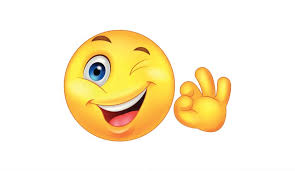 ABKLCDMNA          aBbbC           aD